Новогодний  баскетбольный турнир 29 декабря 2018 г.  в спортивном зале "Молодежный" прошел новогодний турнир по баскетболу среди юношей 2007-2008, 2005-2006 и 2003-2004 гг.р. в рамках традиционных встреч "Добрянка - Полазна".   В первой и второй возрастных группах лучшими были добрянские команды. В группе 2003-2004 гг.р победителями стали полазненцы.Поздравляем с победой:  Коркодиновыа Дмитрия, Шелепаева Михаила, Горохова Данила, Журавлева Арсения, Чепкасова Владислава, Салахутдинова Ильяса. Дальнейших спортивных успехов ребята!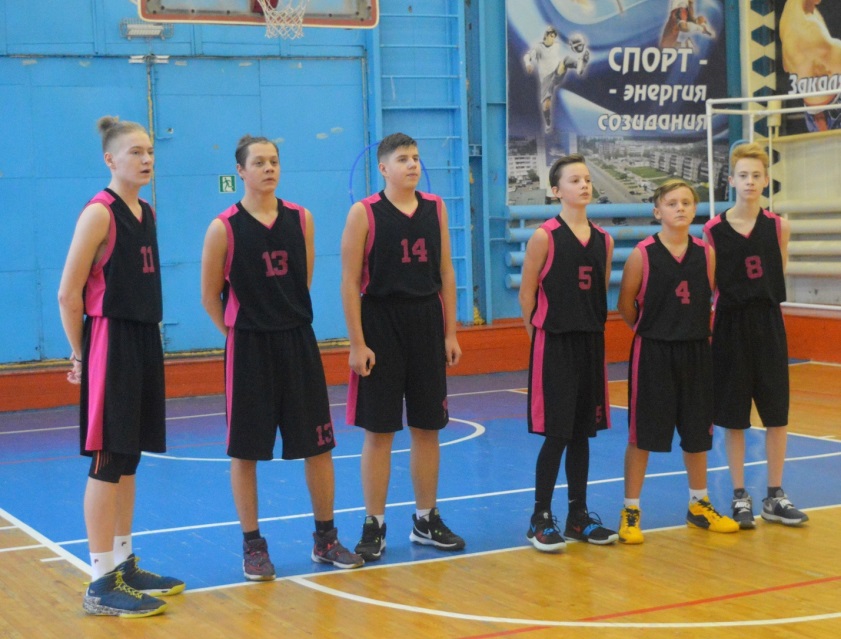 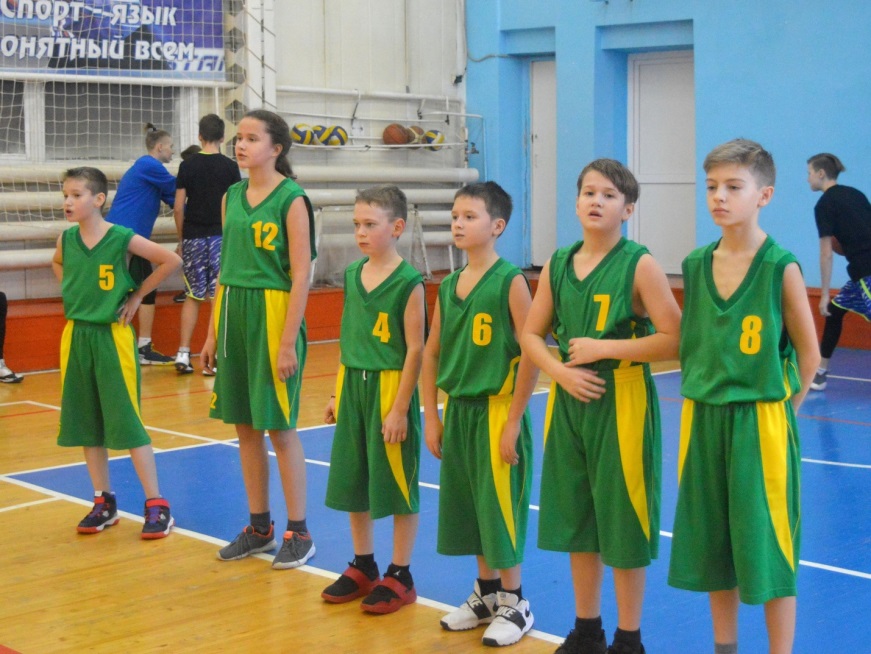 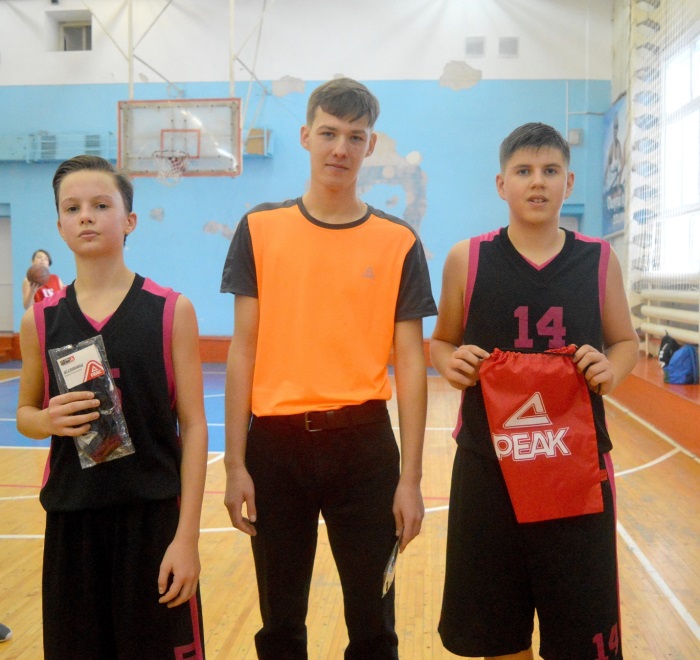 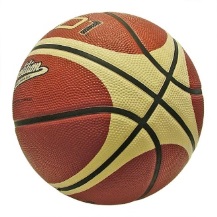 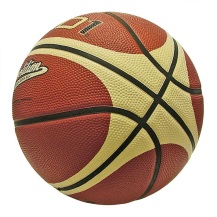 